ГЛАВАГОРОДА ЛОБНЯМОСКОВСКОЙ ОБЛАСТИПОСТАНОВЛЕНИЕот 04.02.2019 № 197Об определении границ, прилегающих к некоторым организациям и объектам территорий, на которых не допускается розничная продажа алкогольной продукции на территории городского округа Лобня	В соответствии с Федеральным законом от 06.10.2003 №131 «Об общих принципах организации местного самоуправления в Российской Федерации», во исполнение статьи 16 Федерального закона от 22.11.1995 № 171-ФЗ «О государственном регулировании производства и оборота этилового спирта, алкогольной и спиртосодержащей продукции и об ограничении потребления (распития) алкогольной продукции», в соответствии с Постановлением Правительства Российской Федерации от 27.12.2012 № 1425 «Об определении органами государственной власти субъектов Российской Федерации мест массового скопления граждан и мест нахождения источников повышенной  опасности, в которых не допускается розничная продажа алкогольной продукции, а также определении органами местного самоуправления границ, прилегающих к некоторым организациям и объектам территорий, на которых не допускается розничная продажа алкогольной продукции», на основании Устава муниципального образования «городской округ Лобня»  Московской области	Постановляю:1. Утвердить Порядок определения границ, прилегающих к некоторым организациям и объектам территорий, на которых не допускается розничная продажа алкогольной продукции на территории городского округа Лобня.2. Утвердить Перечень организаций и объектов, на прилегающих территориях к которым не допускается розничная продажа алкогольной продукции на территории городского округа Лобня.3. Утвердить схемы границ прилегающих территорий для каждой организации и объекта в соответствии с Перечнем, утвержденным пунктом 2 постановления.4. Опубликовать настоящее постановление в газете «Лобня» и на сайте лобня.рф.5.Контроль за выполнением данного постановления возложить на заместителя Главы Администрации городского округа Лобня Локтеву Л.Н.Е.В. Смышляев                                                                                              Приложение №1                                                                                                                                                                                          УТВЕРЖДЕН                                                                                              Постановлением Главы                                                                                               городского округа                                                                                                Лобня                                                                                  от 04.02.2019 № 197ПОРЯДОК определения границ, прилегающих к некоторым организациям и объектам территорий, на которых не допускается розничная продажа алкогольной продукции на территории городского округа Лобня          1.Настоящий Порядок устанавливает правила определения расстояний от организаций или объектов, на территориях которых не допускается розничная продажа алкогольной продукции, до границ, прилегающих к ним территорий на территории городского округа Лобня.          2.Территорией, прилегающей к некоторым организациям или объектам, на которой не допускается розничная продажа алкогольной продукции, признается территория, расположенная на расстоянии: а) к зданиям детских, образовательных, медицинских организаций- не менее 100 метров; 	б) к зданиям спортивных организаций и объектов -не менее 100 метров;в) на вокзалах -не менее 50 метров;г) в местах нахождения источников повышенной опасности, определяемых Постановлением Правительства Московской области в порядке, установленном Правительством Российской Федерации, -не менее 100 метров.3.Территория, прилегающая к организациям и объектам, указанным в пункте 2 настоящего Порядка (далее- прилегающая территория), включает обособленную территорию (при наличии таковой), а также территорию, определяемую с учетом конкретных особенностей местности и застройки, примыкающую к границам обособленной территории либо непосредственно к зданию (строению, сооружению), в котором расположены организации или объекты, указанные в пункте 2 настоящего Порядка (далее -дополнительная территория).4.Дополнительная территория определяется:4.1.При наличии обособленной территории- от входа для посетителей на обособленную территорию до входа для посетителей в стационарный торговый объект.4.2.При отсутствии обособленной территории -от входа для посетителей в здание (строение, сооружение), в котором расположены организации или объекты, указанные в пункте 2 настоящего Порядка, до входа для посетителей в стационарный торговый объект.5.Установить способ расчета расстояний от организаций или объектов, указанных в пункте 2 настоящего Порядка, до границ прилегающих территорий: а) при наличии обособленной территории -от входа для посетителей на обособленную территорию организаций или объектов, указанных в пункте 2 настоящего Порядка, до входа для посетителей в стационарный торговый объект;б) при отсутствии обособленной территории- от входа для посетителей в здание (строение, сооружение), в котором расположены организации или объекты, указанные в пункте 2 настоящего Порядка до входа для посетителей в стационарный торговый объект.                                                                                                        6.Пожарные, запасные и иные входы (выходы) в здания, строения, сооружения, которые не используются для посетителей, при определении границ прилегающих территорий не учитываются.         Приложение №2         УТВЕРЖДЕН                                                                                              Постановлением Главы                                                                                               городского округа                                                                                                Лобня                                                                                 от 04.02.2019 № 197Перечень организаций и объектов, на прилегающих территориях к которым не допускается розничная продажа алкогольной продукции на территории городского округа Лобня.1.Муниципальное бюджетное дошкольное образовательное учреждение центр развития ребенка детский сад №1 «Чайка», ул. Деповская, д.18;2.Муниципальное бюджетное дошкольное образовательное учреждение детский сад комбинированного вида №2 «Полянка», ул.9-Квартал, д.3;3.Муниципальное бюджетное дошкольное образовательное учреждение детский сад комбинированного вида №3 «Зоренька», ул. Научный городок, д.7а;4.Муниципальное бюджетное дошкольное образовательное учреждение центр развития ребенка детский сад №4 «Ручеек», ул. Букинское ш., д.12;5.Муниципальное бюджетное дошкольное образовательное учреждение центр развития ребенка детский сад №5 «Рябинка», ул. Булычева, д.11;6.Муниципальное бюджетное дошкольное образовательное учреждение детский сад комбинированного вида №6 «Березка», ул. 40 лет Октября, д.7; 7.Муниципальное бюджетное дошкольное образовательное учреждение детский сад комбинированного вида №7 «Ягодка», ул. Крупской, д.10;8.Муниципальное бюджетное дошкольное образовательное учреждение детский сад комбинированного вида №8 «Золотой петушок», ул. Комиссара Агапова, д.8а;9.Муниципальное бюджетное дошкольное образовательное учреждение детский сад комбинированного вида №9 «Колокольчик», ул. Мирная, д.9а;10.Муниципальное бюджетное дошкольное образовательное учреждение центр развития ребенка детский сад №10 «Незабудка», ул. Некрасова, д.13;11.Муниципальное бюджетное дошкольное образовательное учреждение центр развития ребенка детский сад №11 «Золотая рыбка», ул. Ленина, д.55;12.Муниципальное бюджетное дошкольное образовательное учреждение центр развития ребенка детский сад №12 «Орленок», ул. Чкалова, д.8;13.Муниципальное бюджетное дошкольное образовательное учреждение детский сад комбинированного вида №13 «Сказка», ул. Молодежная, д.16;14.Муниципальное бюджетное дошкольное образовательное учреждение детский сад комбинированного вида №14 «Радуга», ул. Ленина, д.12;15.Муниципальное бюджетное дошкольное образовательное учреждение детский сад комбинированного вида №15 «Катюша», ул. Физкультурная, д.10;16.Муниципальное бюджетное дошкольное образовательное учреждение детский сад комбинированного вида №16 «Антошка», ул. Лобненский б-р., д.8;17.Муниципальная бюджетная дошкольная образовательная организация центр развития ребенка детский сад №17 «Василек», ул. Текстильная, д.14а;18.Муниципальное бюджетное дошкольное образовательное учреждение центр развития ребенка детский сад №18 «Солнышко», ул. Юности, д.7;19.Муниципальное бюджетное общеобразовательное учреждение средняя общеобразовательная школа №1, ул. Павлика Морозова, д.1;20.Муниципальное бюджетное общеобразовательное учреждение средняя общеобразовательная школа №2, ул. Фестивальная, д.1а;21.Муниципальное бюджетное общеобразовательное учреждение средняя общеобразовательная школа №3 имени Героя Советского Союза В.А.Борисова, ул. Мирная, д.24;22.Муниципальное бюджетное общеобразовательное учреждение средняя общеобразовательная школа №4, ул. Чайковского, д.2;23.Муниципальное бюджетное общеобразовательное учреждение средняя общеобразовательная школа №5, ул. Авиационная, д.1;24.Муниципальное бюджетное общеобразовательное учреждение средняя общеобразовательная школа №6 имени Сахнова В.И., ул. Аэропортовская, д.1;25.Муниципальное бюджетное общеобразовательное учреждение средняя общеобразовательная школа №7, ул. Букинское ш., д.19;26. Муниципальное бюджетное общеобразовательное учреждение средняя общеобразовательная школа №8 имени Героя Советского Союза Будника Г.Д., ул. Чехова, д.13;27.Муниципальное бюджетное общеобразовательное учреждение средняя общеобразовательная школа №9, ул. Шадунца , д.1;28.Муниципальное бюджетное общеобразовательное учреждение средняя общеобразовательная школа №10, ул.Лобненский б-р., д.6;29.Муниципальное бюджетное общеобразовательное учреждение Луговская средняя общеобразовательная школа, ул. Большая, д.2;30.Муниципальное бюджетное общеобразовательное учреждение лицей, ул. Ленина, д.29;31.Муниципальное бюджетное специальное (коррекционное) образовательное учреждение для обучающихся, воспитанников с ограниченными возможностями здоровья специальная (коррекционная) общеобразовательная школа, ул. Павлика Морозова, д.1а;32.Муниципальное бюджетное учреждение «Центр физической культуры и спорта города Лобня», ул.40 лет Октября, д.2, спорткомплекс «Южный»;33.Муниципальное бюджетное учреждение «Центр физической культуры и спорта города Лобня», ул.Иванищенко, д.1а, стадион «Москвич»;34.Муниципальное бюджетное учреждение «Центр физической культуры и спорта города Лобня», ул.Спортивная, д.27, стадион «Труд»;35.Муниципальное бюджетное учреждение «Центр физической культуры и спорта города Лобня», ул.Чехова, д.13а, ФОК «Юность»;36.Муниципальное автономное учреждение «Оздоровительный комплекс Лобня», ул.Силикатная, д.2;37.Муниципальное автономное учреждение ФОК «Красная Поляна», у.Краснополянская, д.32а;38.Муниципальное бюджетное учреждение ЦДМИ «Шанс», ул.Физкультурная, д.14;39.Муниципальное бюджетное учреждение «ДС Лобня», ул.Ленина, д.65:40.Детско-юношеская спортивная школа города Лобня, ул.Чехова, д.3а;41.Муниципальное бюджетное учреждение дополнительного образования Дворец детского и юношеского творчества «Планета талантов», ул.Победы, д.18;42.Муниципальное бюджетное образовательное учреждение дошкольного образования детей детско-юношеский центр «Созвездие», ул.Булычевад.7;43.Муниципальеное бюджетное образовательное учреждение дополнительного образования детей «Детская школа искусств города Лобня», ул.Ленина, д.15а;44.Муниципальное бюджетное образовательное учреждение дополнительного образования детей «Детская школа искусств города Лобня» Краснополянское отделение, ул.Молодежная, д.4;45.Муниципальное образовательное учреждение Центр диагностики и консультирования, ул.Деповская, д.4;46. Государственное бюджетное учреждение здравоохранения Московской области "Лобненская центральная городская больница», Лобненская городская поликлиника, ул. Заречная, д. 15;47. Государственное бюджетное учреждение здравоохранения Московской области "Лобненская центральная городская больница» Краснополянское поликлиническое отделение, ул. Краснополянская, д. 34;48 Государственное бюджетное учреждение здравоохранения Московской области "Лобненская центральная городская больница» Луговское поликлиническое отделение, ул. Научный городок, д.6а;49. Государственное бюджетное учреждение здравоохранения Московской области "Лобненская центральная городская больница» Детская городская поликлиника, ул. Победы, д. 6;50. Государственное бюджетное учреждение здравоохранения Московской области "Лобненская центральная городская больница» Стоматологическая поликлиника, ул.Чкалова, д.6;  51. Государственное бюджетное учреждение здравоохранения Московской области "Лобненская центральная городская больница» Женская консультация, ул. Крупской, д.20. УТВЕРЖДЕНЫПостановлением Главы городского                                                                                                 округа Лобня                                                                                                                                                                        от 04.02.2019 № 197СХЕМЫграниц прилегающих территорий для каждой организации и (или) объекта в соответствии с перечнем, утвержденным пунктом 2 постановления.  Объекты на схеме: 1.Муниципальное бюджетное дошкольное образовательное учреждение центр развития ребенка детский сад №1 «Чайка», ул. Деповская, д.18;2.Муниципальное бюджетное дошкольное образовательное учреждение детский сад комбинированного вида №2 «Полянка», ул.9-Квартал, д.3;3.Муниципальное бюджетное дошкольное образовательное учреждение детский сад комбинированного вида №3 «Зоренька», ул. Научный городок, д.7а;4.Муниципальное бюджетное дошкольное образовательное учреждение центр развития ребенка детский сад №4 «Ручеек», ул. Букинское ш., д.12;5.Муниципальное бюджетное дошкольное образовательное учреждение центр развития ребенка детский сад №5 «Рябинка», ул. Булычева, д.11;6.Муниципальное бюджетное дошкольное образовательное учреждение детский сад комбинированного вида №6 «Березка», ул. 40 лет Октября, д.7; 7.Муниципальное бюджетное дошкольное образовательное учреждение детский сад комбинированного вида №7 «Ягодка», ул. Крупской, д.10;8.Муниципальное бюджетное дошкольное образовательное учреждение детский сад комбинированного вида №8 «Золотой петушок», ул. Комиссара Агапова, д.8а;9.Муниципальное бюджетное дошкольное образовательное учреждение детский сад комбинированного вида №9 «Колокольчик», ул. Мирная, д.9а;10.Муниципальное бюджетное дошкольное образовательное учреждение центр развития ребенка детский сад №10 «Незабудка», ул. Некрасова, д.13;11.Муниципальное бюджетное дошкольное образовательное учреждение центр развития ребенка детский сад №11 «Золотая рыбка», ул. Ленина, д.55;12.Муниципальное бюджетное дошкольное образовательное учреждение центр развития ребенка детский сад №12 «Орленок», ул. Чкалова, д.8;13.Муниципальное бюджетное дошкольное образовательное учреждение детский сад комбинированного вида №13 «Сказка», ул. Молодежная, д.16;14.Муниципальное бюджетное дошкольное образовательное учреждение детский сад комбинированного вида №14 «Радуга», ул. Ленина, д.12;15.Муниципальное бюджетное дошкольное образовательное учреждение детский сад комбинированного вида №15 «Катюша», ул. Физкультурная, д.10;16.Муниципальное бюджетное дошкольное образовательное учреждение детский сад комбинированного вида №16 «Антошка», ул. Лобненский б-р., д.8;17.Муниципальная бюджетная дошкольная образовательная организация центр развития ребенка детский сад №17 «Василек», ул. Текстильная, д.14а;18.Муниципальное бюджетное дошкольное образовательное учреждение центр развития ребенка детский сад №18 «Солнышко», ул. Юности, д.7;19.Муниципальное бюджетное общеобразовательное учреждение средняя общеобразовательная школа №1, ул. Павлика Морозова, д.1;20.Муниципальное бюджетное общеобразовательное учреждение средняя общеобразовательная школа №2, ул. Фестивальная, д.1а;21.Муниципальное бюджетное общеобразовательное учреждение средняя общеобразовательная школа №3 имени Героя Советского Союза В.А.Борисова, ул. Мирная, д.24;22.Муниципальное бюджетное общеобразовательное учреждение средняя общеобразовательная школа №4, ул. Чайковского, д.2;23.Муниципальное бюджетное общеобразовательное учреждение средняя общеобразовательная школа №5, ул. Авиационная, д.1;24.Муниципальное бюджетное общеобразовательное учреждение средняя общеобразовательная  школа №6 имени Сахнова В.И., ул. Аэропортовская, д.1;25.Муниципальное бюджетное общеобразовательное учреждение средняя общеобразовательная школа №7, ул. Букинское ш., д.19;26. Муниципальное бюджетное общеобразовательное учреждение средняя общеобразовательная школа №8 имени Героя Советского Союза Будника Г.Д., ул. Чехова, д.13;27.Муниципальное бюджетное общеобразовательное учреждение средняя общеобразовательная школа №9, ул. Шадунца , д.1;28.Муниципальное бюджетное общеобразовательное учреждение средняя общеобразовательная школа №10, ул.Лобненский б-р.,д.6;29.Муниципальное бюджетное общеобразовательное учреждение Луговская средняя общеобразовательная школа, ул. Большая, д.2;30.Муниципальное бюджетное общеобразовательное учреждение лицей, ул. Ленина, д.29;31.Муниципальное бюджетное специальное (коррекционное) образовательное учреждение для обучающихся, воспитанников с ограниченными возможностями здоровья специальная (коррекционная) общеобразовательная школа, ул. Павлика Морозова, д.1а;32.Муниципальное бюджетное учреждение «Центр физической культуры и спорта города Лобня», ул.40 лет Октября, д.2, спорткомплекс «Южный»;33.Муниципальное бюджетное учреждение «Центр физической культуры и спорта города Лобня», ул.Иванищенко, д.1а, стадион «Москвич»;34.Муниципальное бюджетное учреждение «Центр физической культуры и спорта города Лобня», ул.Спортивная, д.27, стадион «Труд»;35.Муниципальное бюджетное учреждение «Центр физической культуры и спорта города Лобня», ул.Чехова, д.13а, ФОК «Юность»;36.Муниципальное автономное учреждение «Оздоровительный комплекс Лобня», ул.Силикатная, д.2;37.Муниципальное автономное учреждение ФОК «Красная Поляна», у.Краснополянская, д.32а;38.Муниципальное бюджетное учреждение ЦДМИ «Шанс», ул.Физкультурная, д.14;39.Муниципальное бюджетное учреждение «ДС Лобня», ул.Ленина, д.65:40.Детско-юношеская спортивная школа города Лобня, ул.Чехова, д.3а;41.Муниципальное бюджетное учреждение дополнительного образования Дворец детского и юношеского творчества «Планета талантов», ул.Победы, д.18;42.Муниципальное бюджетное образовательное учреждение дошкольного образования детей детско-юношеский центр «Созвездие», ул.Булычевад.7;43.Муниципальеное бюджетное образовательное учреждение дополнительного образования детей «Детская школа искусств города Лобня», ул.Ленина, д.15а;44.Муниципальное бюджетное образовательное учреждение дополнительного образования детей «Детская школа искусств города Лобня» Краснополянское отделение, ул.Молодежная, д.4;45.Муниципальное образовательное учреждение Центр диагностики и консультирования, ул.Деповская, д.4;46. Государственное бюджетное учреждение здравоохранения Московской области "Лобненская центральная городская больница», Лобненская городская поликлиника, ул. Заречная, д. 15;47. Государственное бюджетное учреждение здравоохранения Московской области "Лобненская центральная городская больница» Краснополянское поликлиническое отделение, ул. Краснополянская, д. 34;48 Государственное бюджетное учреждение здравоохранения Московской области "Лобненская центральная городская больница» Луговское поликлиническое отделение, ул. Научный городок, д.6а;49. Государственное бюджетное учреждение здравоохранения Московской области "Лобненская центральная городская больница» Детская городская поликлиника, ул. Победы, д. 6;50. Государственное бюджетное учреждение здравоохранения Московской области "Лобненская центральная городская больница» Стоматологическая поликлиника, ул.Чкалова, д.6;  51. Государственное бюджетное учреждение здравоохранения Московской области "Лобненская центральная городская больница» Женская консультация, ул. Крупской, 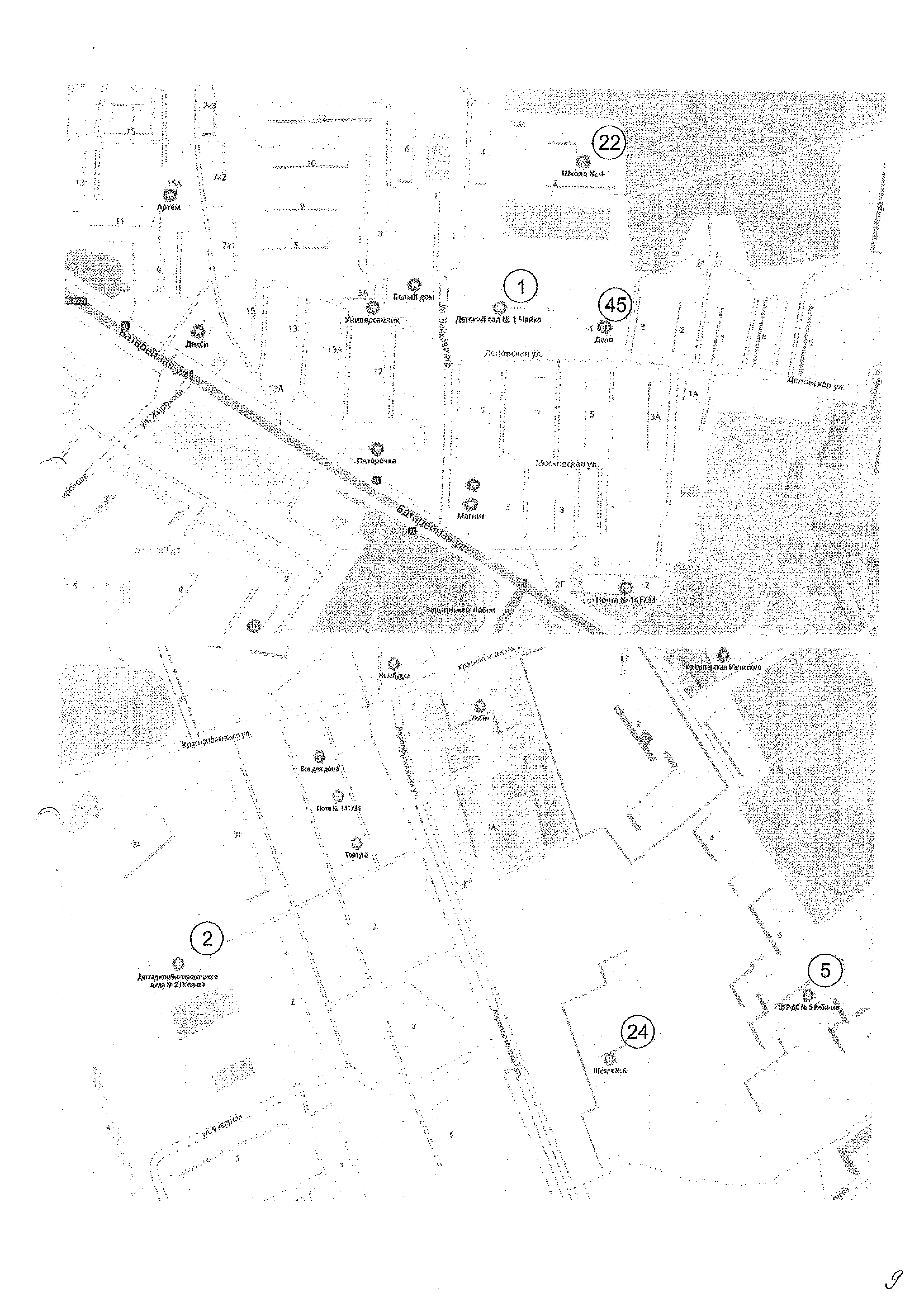 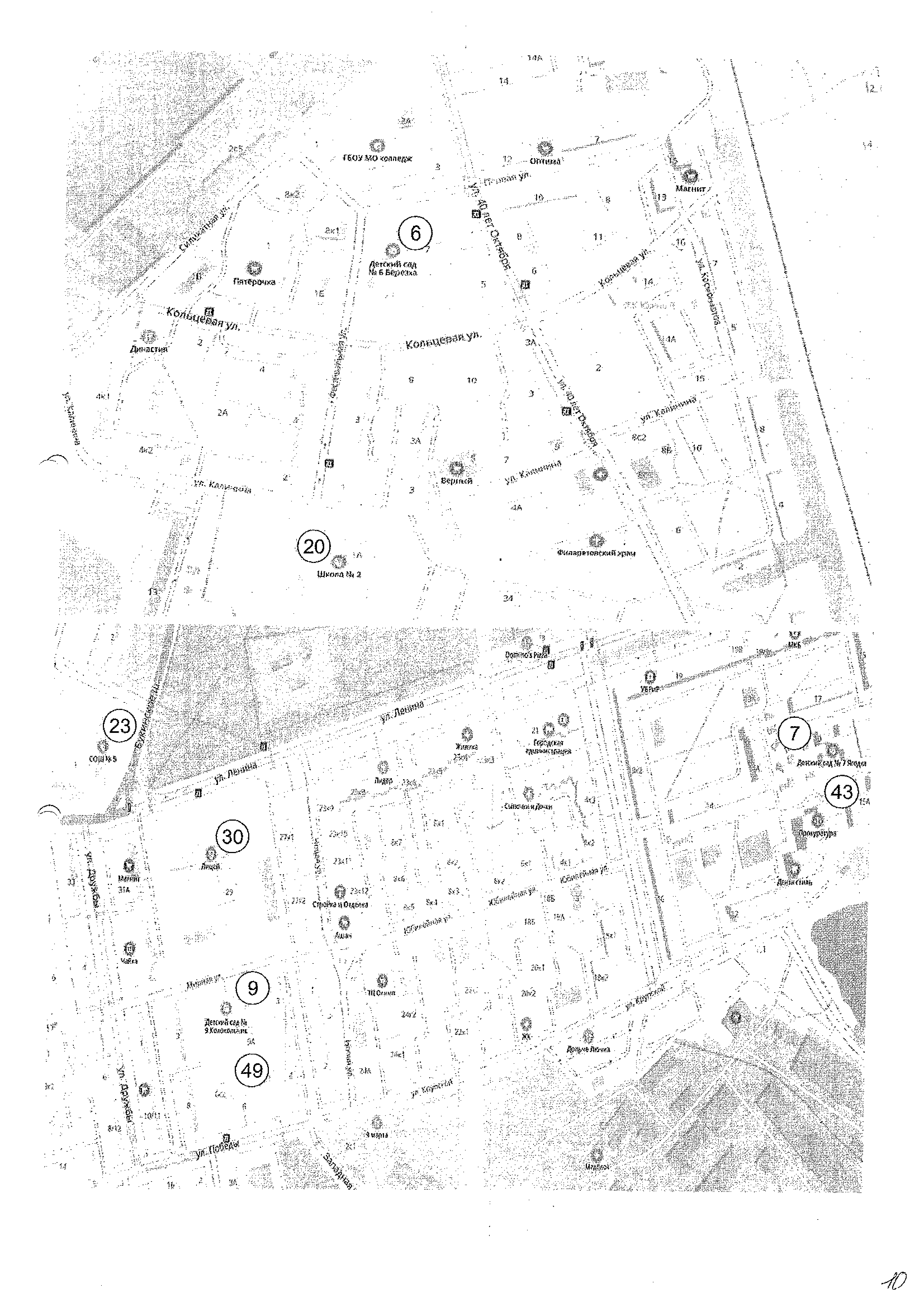 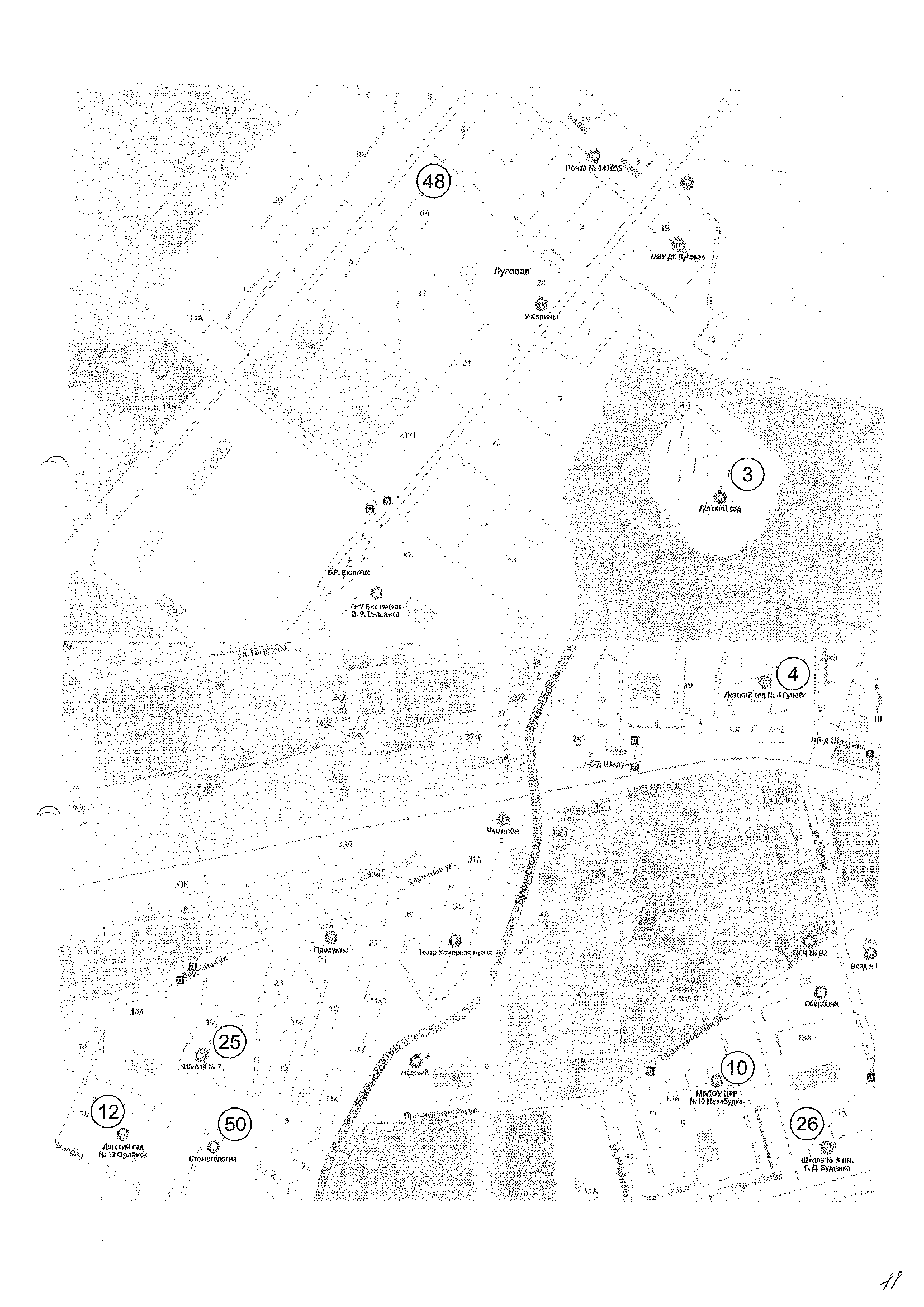 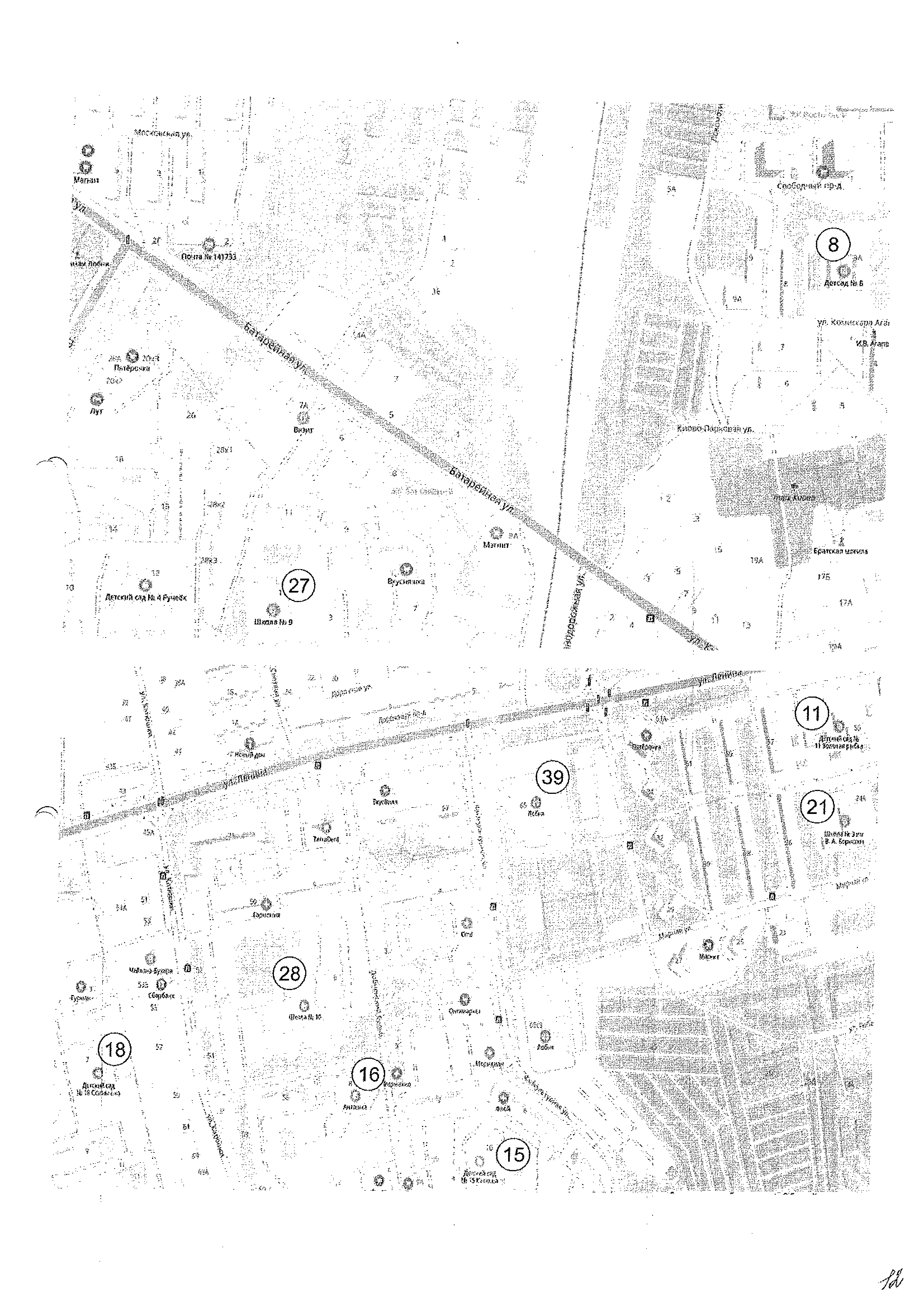 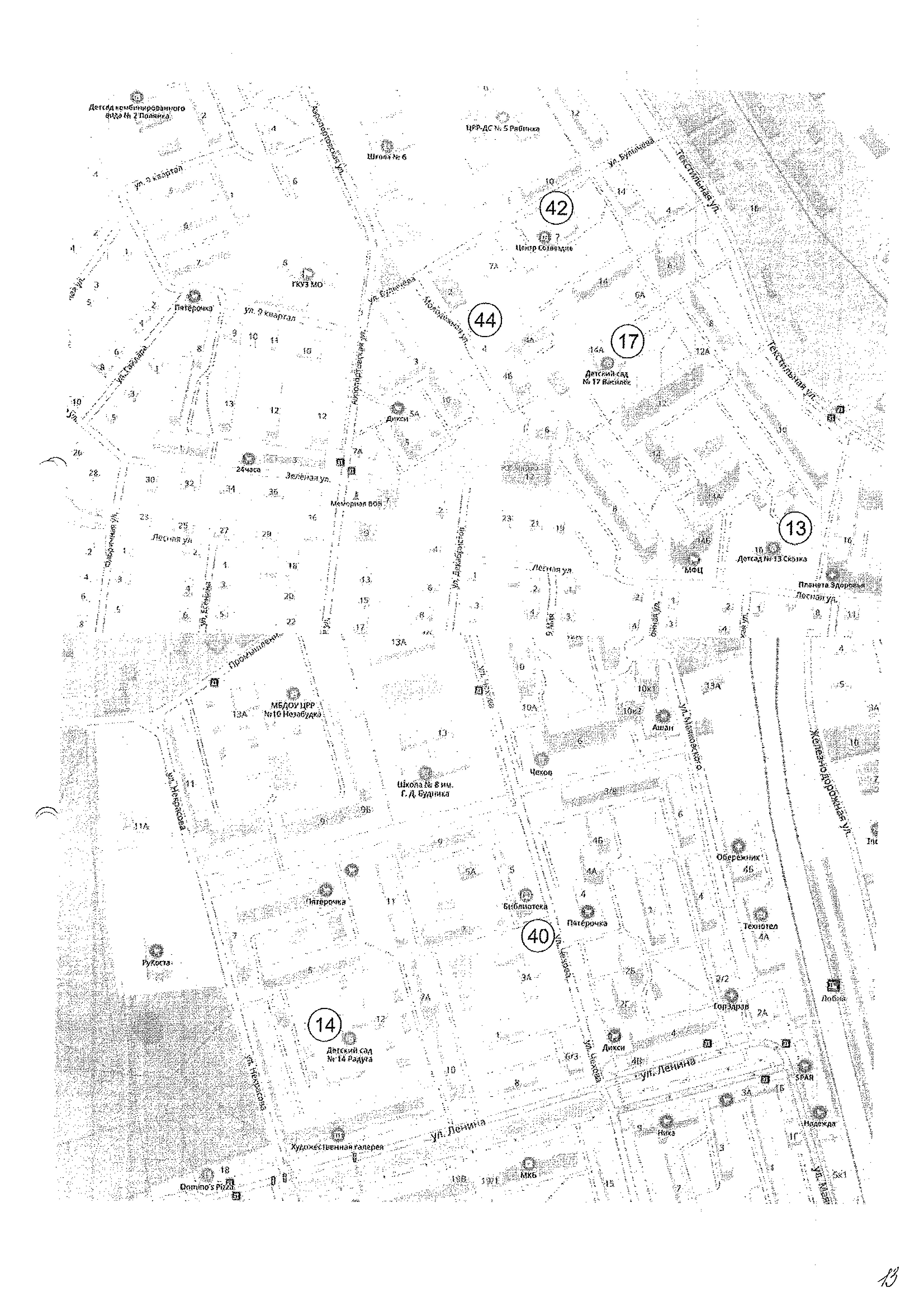 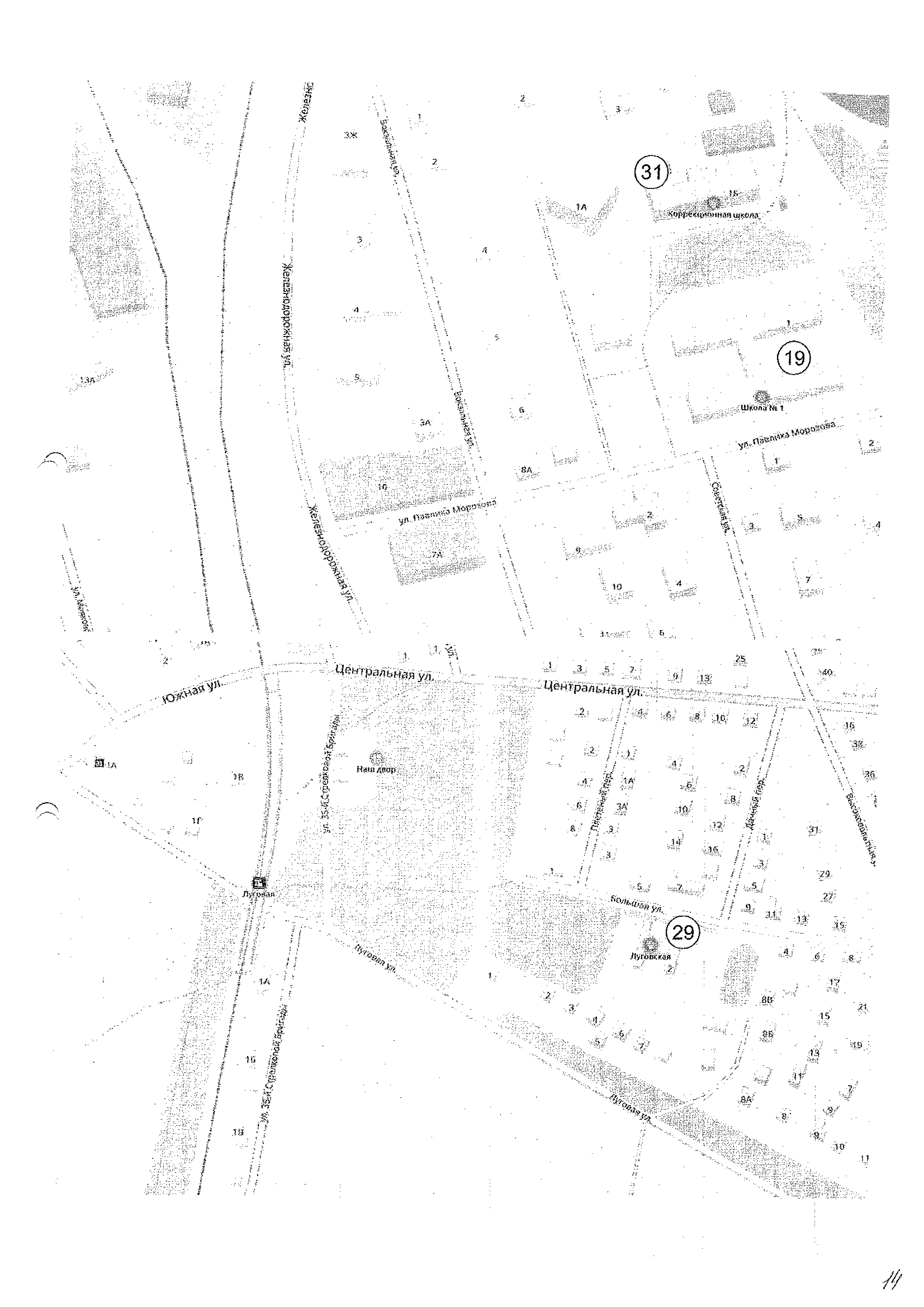 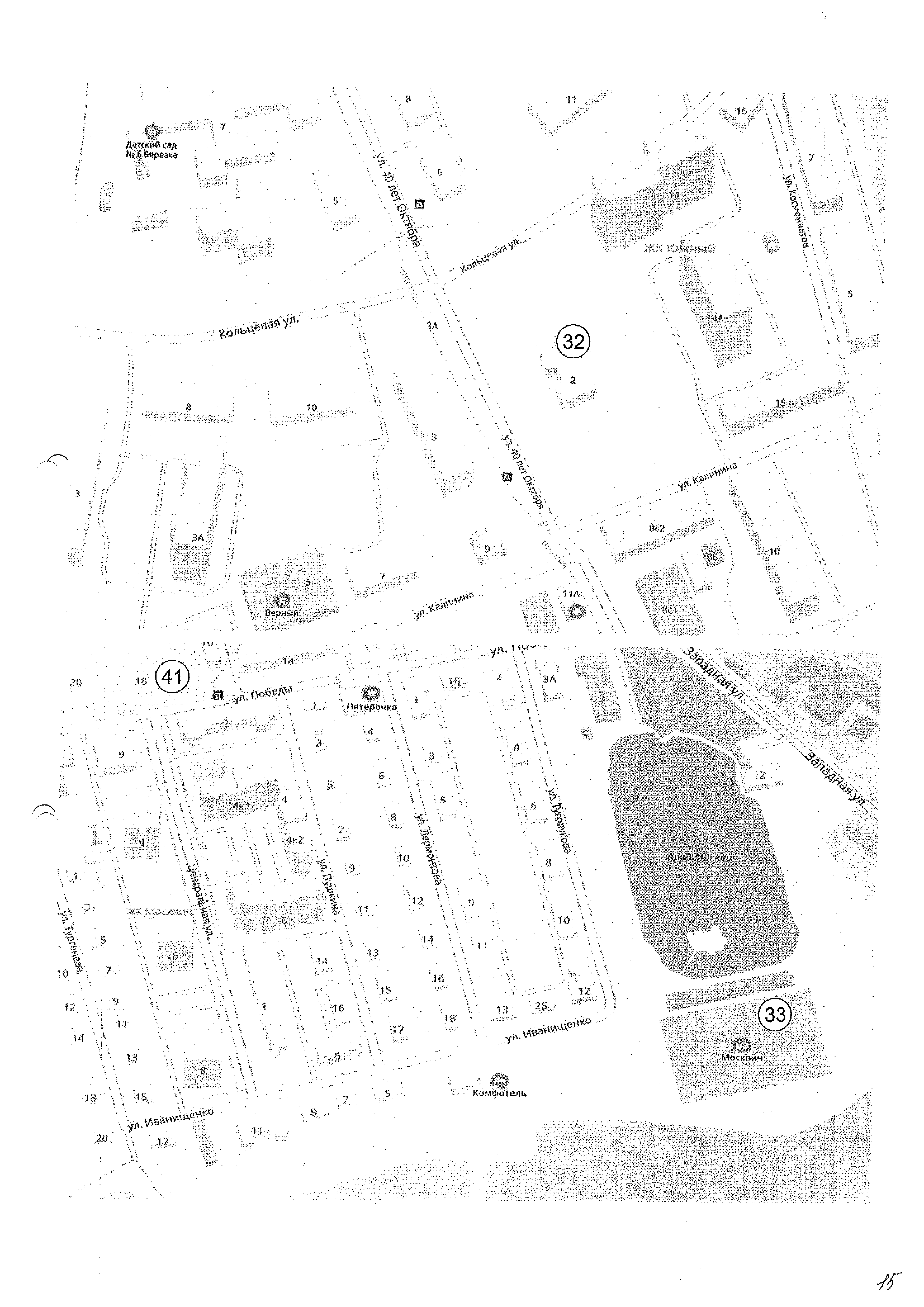 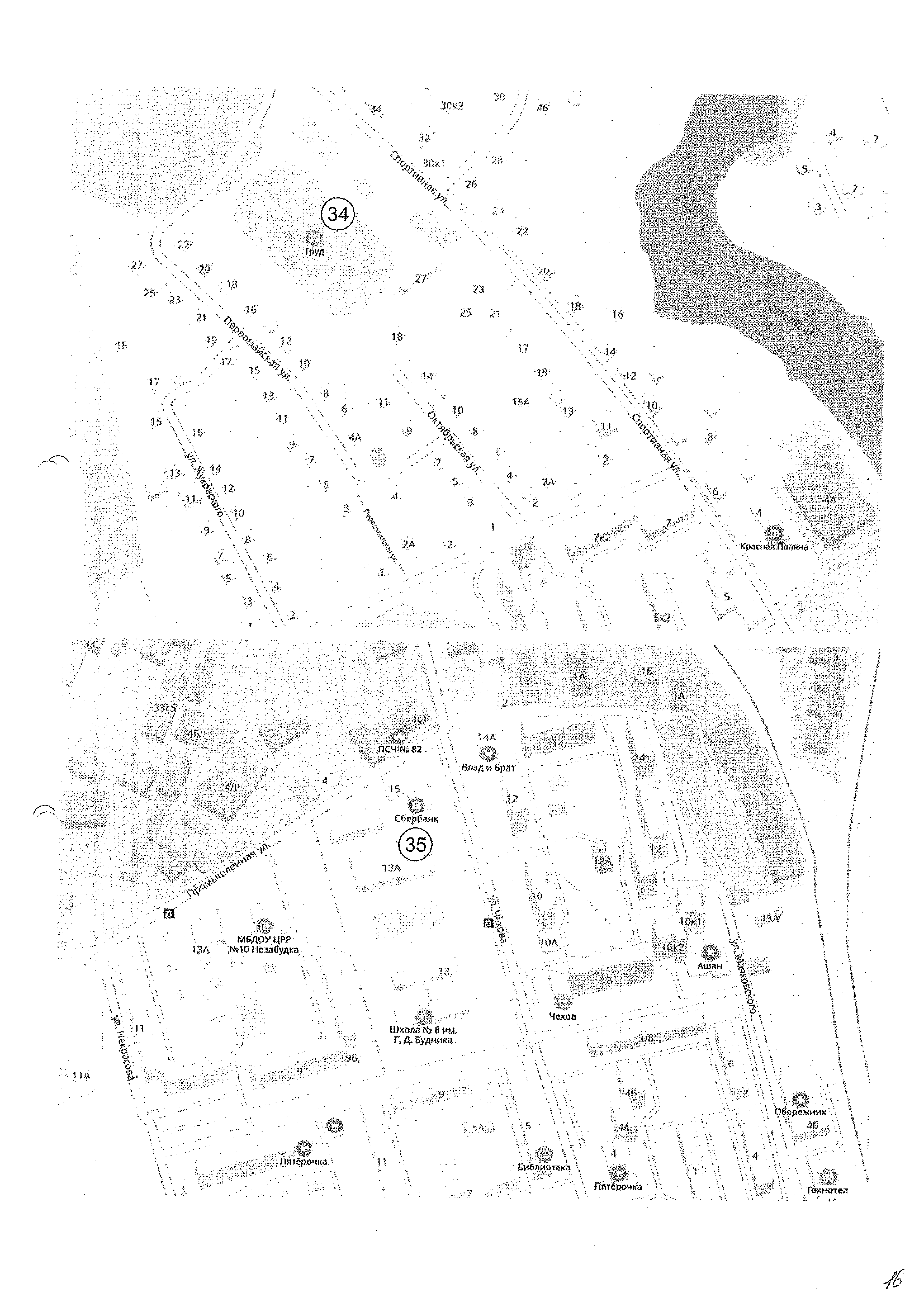 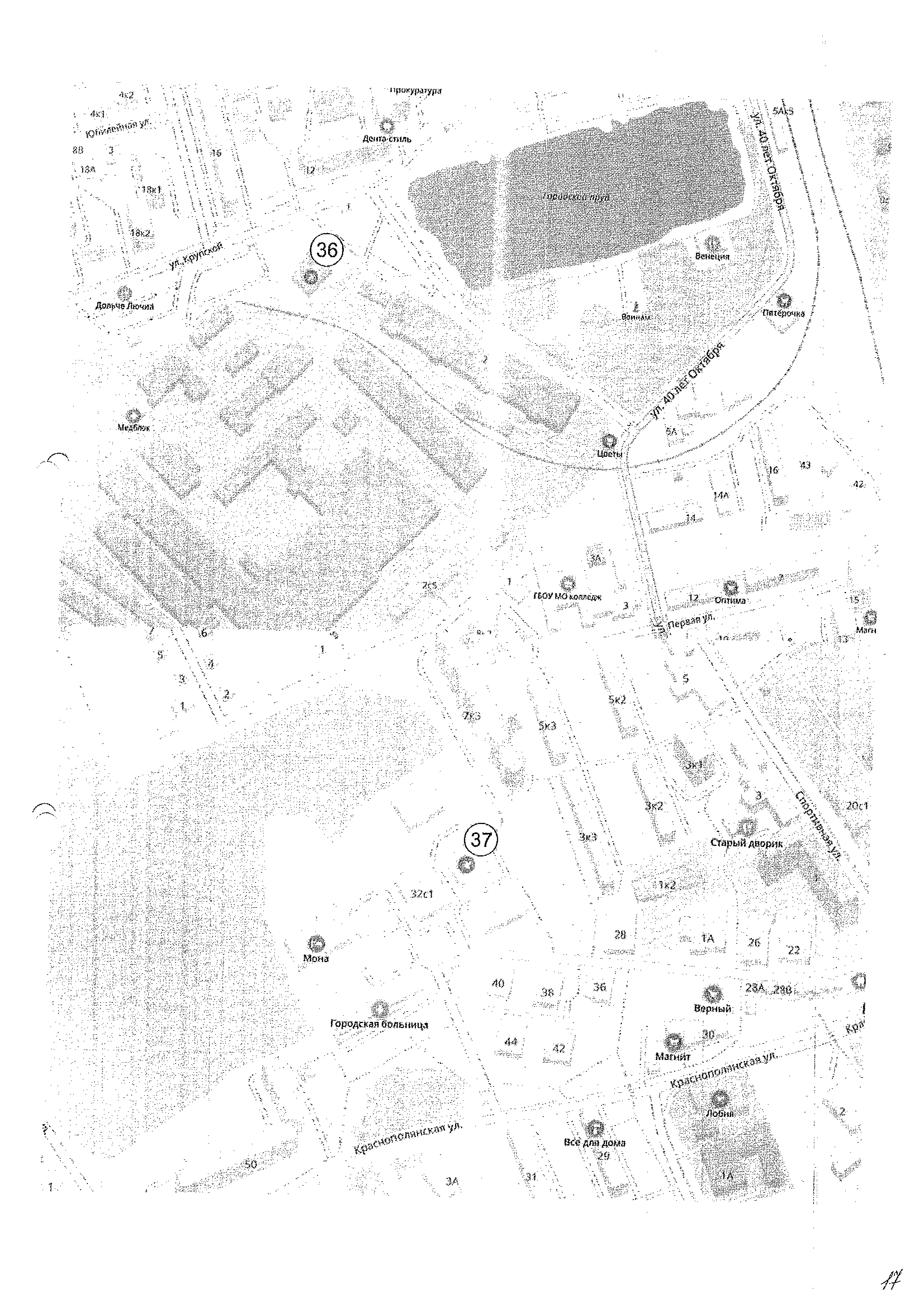 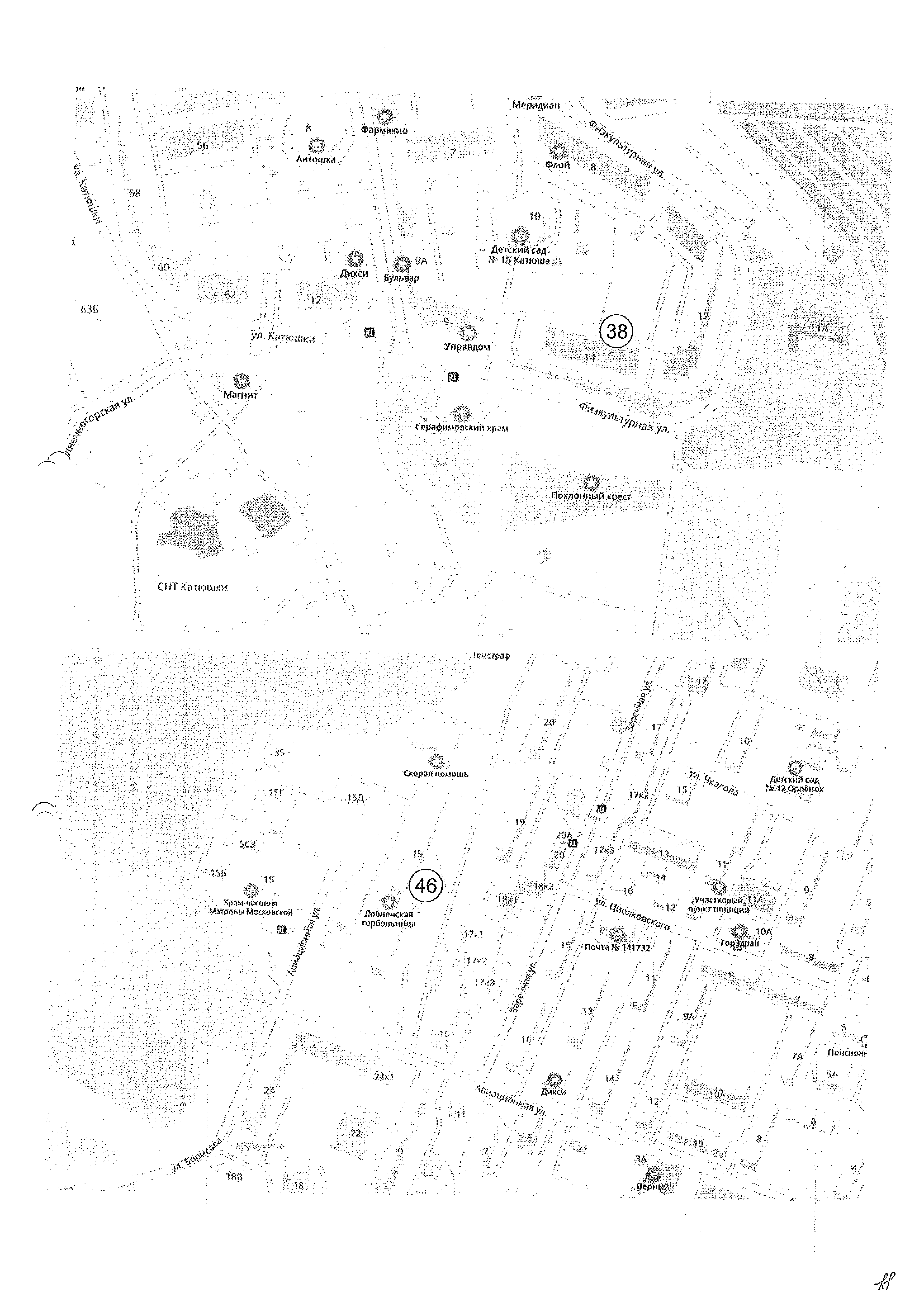 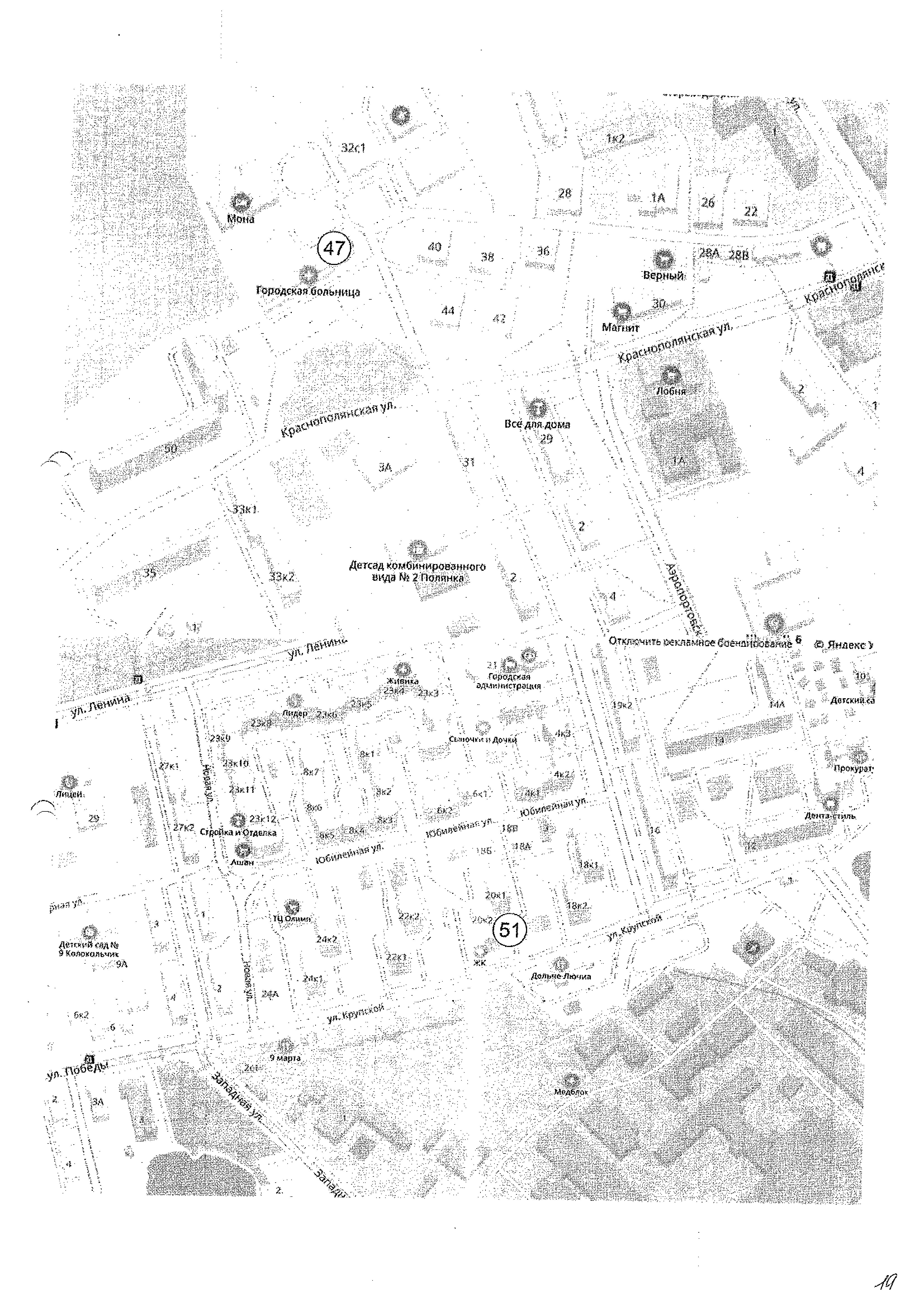 